worksheet can help plan and track volunteer recruitment activities.  you want your volunteers to fulfilWhat skills and experience are required? What is the time commitment? What type of people do you want to target as potential volunteers (students, retirees, professionals in a specific field)? you want to useWhere can you find potential volunteers? (Social media, community groups, your website, etc.)Establish when you want to start and end this specific recruitment effort. Consider any important events or deadlines that may conflict. Your recruitment message should be clear, concise, and compelling. This message should communicate why it’s important to volunteer with your organization and its benefits. After determining what channels you want to use, create a plan for reaching out to potential volunteers. ocial media posts, targeted emails, outreach eventsRegularly evaluate the effectiveness of your recruitment efforts. What can be improved? 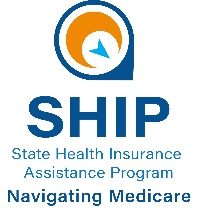 Define the RoleThe first step into a successful recruitment plan is to define what roles you are looking to fill in your volunteer program. Take some time to think about the needs of your program. Set goals about the type of volunteer role you’re looking to fill, how many volunteers you need to successfully meet your program needs, and what kinds of skill sets your potential volunteers should have. Use the below space to write out our thoughts: GOAL: To recruit volunteers between  and  including:Common Volunteer Roles 		# to recruitInformation distributor 		 Administrative support 	 	Exhibitor	 			 Presenter			  	 Counselor 				 Complex interactions specialist	Other Volunteer Roles		# to recruitLocation(s):  (, , , etc.)What skills and experience do our new volunteers need to have: Identify Your Target Audience Now that you’ve established what your program needs are, take some time to think about who your ideal volunteer is for the roles you’ve established above. Who is your target audience? What are their motivations for volunteering? Who currently volunteers in these roles? Determine Your Recruitment Approach It’s time to consider what resources you’re going to use to help spread your recruitment message. Identify newspapers, newsletters, television stations, radio stations, websites, social media sites, and community billboards that can help you advertise SHIP volunteer opportunities. Here’s a list of a few ideas to consider: VolunteerWisconsinVolunteerMarchSocial Media (Facebook, Instagram, YouTube)Organization WebsiteNewslettersOutreach/Community EventsPrint Media Articles EditorialsAdvertisementsPress Releases Other: TimelineWhile recruitment is an ongoing effort, establishing a timeline for your recruitment plan can help you track and evaluate the effectiveness of your recruitment methods (more information on this is available below). Consider how much time you have available to realistically dedicate to your recruitment plan. Are there any upcoming events that may impact your recruitment plan, either positively or negatively? Beginning : End Dates of : Recruitment MessageWhat are you going to say to draw potential volunteers in? “Volunteers Needed” won’t be sufficient. When developing a recruitment message, be sure to avoid jargon. Your message should be easy to understand, clear, and concise. How can you show the impact your volunteers make? What specific examples can we to show the positive impact our organization has? What are the benefits of volunteering with your organization? (skill development, networking opportunities, personal and professional goals, etc.) What is your call to action? Recruitment Strategy Take the recruitment approaches that you’ve chosen to use from above and fill them into the first column of the chart. Determine which products/tools you’re going to use or develop for those approaches and the frequency with which you will use them. Laying out all of your recruitment approaches this way will help you visualize your strategy to ensure that collectively your approaches help spread your message and are well spread out over your timeline. Track and Evaluate Once you have collected data for the period of time that you determined in , analyze the results to determine which methods are most effective in attracting and retaining volunteers. Identify trends, patterns, and outliers in the data to help inform your recruitment strategy going forward. Adjust your recruitment strategy based on your analysis to focus on the most effective methods. ApproachAcquire or develop products to promote SHIP volunteer opportunitiesype, source(s), quantityFrequency / Date completedNotesApproachGoals (of responses, applications, new volunteers, etc)ResultsNotes